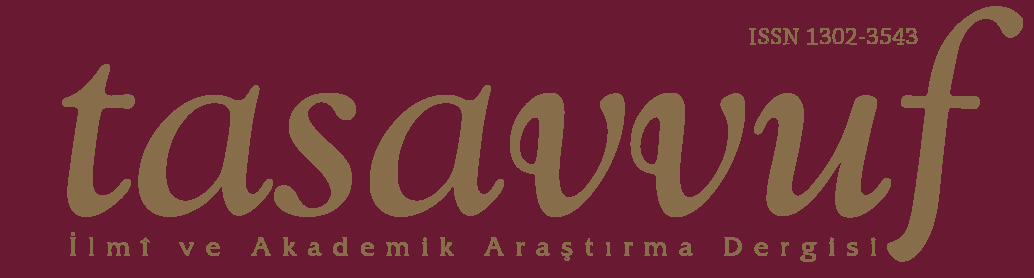 MAKALE DEĞERLENDİRME FORMUMakalenin Başlığı:DEĞERLENDİRME ÖLÇÜTLERİEk düşünce ve öneriler: Çalışmanın Değerlendirilmesi:SONUÇ*Yukarıdaki değerlendirme hakem tarafından tarafsız ve objektif yapılmıştır. Hakem değerlendirmeleri kesinlikle gizli tutulur.DEĞERLENDİRME KRİTERLERİDEĞERLENDİRME KRİTERLERİSONUÇSONUÇSONUÇDEĞERLENDİRME KRİTERLERİDEĞERLENDİRME KRİTERLERİEvetKısmenHayır1Başlık içeriği yansıtıyor mu?2Makalede ele alınan konu özgün ve alana katkı sağlayacak mahiyette mi?3Öz, makalenin problemini, amacını ve sonuçlarını ihtiva ediyor mu?4Anahtar kelimeler makalenin konusunu, kapsamını doğru ve yeterli şekilde yansıtıyor mu?5Giriş bölümünde makalenin konusu ve amacı yeterince vurgulanmış mı?	6Alana ilişkin kavram ve terimler yerinde ve doğru kullanılmış mı?  7Makalenin genelinde uyumsuzluk, tutarsızlık ve çelişkiler var mı?  8Araştırmanın problemi ve amacı açık ve anlaşılır bir şekilde ortaya konmuş mu?9Makale diğer araştırmacılara yararlı bir kaynak oluşturur mu?10Yazar kendi bakış açısını açık bir biçimde ortaya koymuş mu?11Sonuç, yapılan çalışmayı ve önemini yansıtıyor mu?12Konuyla alakalı birincil kaynaklar kullanılmış mı?13Literatür taraması ve kullanılan kaynaklar araştırmanın konusuna uygun ve yeterli mi?14Metin içindeki atıflar ile kaynakçada belirtilen eserler birbiriyle uyumlu mu?15Makale bilimsel ve akademik açıdan yeterli mi?Çok iyiİyiOrtaZayıfMakale bu haliyle yayınlanabilir.                    Öneri ve düzeltmeler yapıldıktan sonra yayınlanabilir.Düzeltmeler yapıldıktan sonra tekrar incelemek isterim.Makale yayınlanamaz.HAKEMİNHAKEMİNHAKEMİNUnvanı/Adı ve Soyadı:İmzası: Tarih: